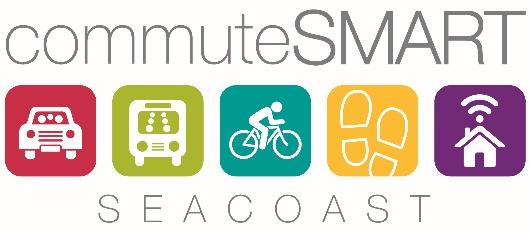 TELEWORKING RESOURCESRecent Articles on How to Succeed in Teleworking 8 Tips to Make Working from Home Work for You.  NPR, March 15, 202017 Important Tips For Anyone Who's Working From Home During The Coronavirus Outbreak,  WFH doesn’t need to be an endless slog.  Buzzfeed, March 16, 202020 Tips for Working from Home.  PC Magazine, March 20, 2020Parents Share their Tiny Victories Working from Home with Kids.  Celebrate the small victories. New York Times, March 24, 2020 FOR EMPLOYERSNorth Carolina Telework ToolkitIncludes sections on best practices, case studies, getting started, and extenuating circumstances (addresses COVID-19 outbreak)Teleworking Webinar – Spare the Air Program (CA)For employers and teleworkers:Telework Toolkit.  State of WashingtonIncludes sections for mangers, organizations, teleworkers, getting started, tips for success, technology and resources.